HARUMI G R A P H I C        D E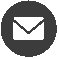 PROFILE INFOAssists the department head in carrying out digital marketing companies works closely with the marketing head for digital promotions and others.CONTACT INFOKOBAYASHI S I G N E RWORK EXPERIENCEJunior Graphic Designer	2011 - 2019 Borcelle StudiosPost Graduated in Graphics Designing. Academic Excellence in Web Design.Junior Graphic Designer	2011 - 2019 Borcelle StudiosPost Graduated in Graphics Designing. Academic Excellence in Web Design.Phone123-456-7890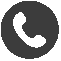 Junior Graphic Designer	2011 - 2019 Borcelle StudiosEmail hello@reallygreatsite.comAddress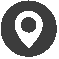 123 Anywhere St., Any CityPost Graduated in Graphics Designing. Academic Excellence in Web Design.EDUCATION HISTORYMY SKILLSBachelor Of Design	2011 - 2019 Fauget UniversityGraphic DesignWeb DesignSEO & MarketingPhotographyAcademic Excellence in Web DesignMaster Of Design	2011 - 2019 Fauget UniversityAcademic Excellence in Web DesignMY REFERENCEVideo EditingLogo DesignHarper Russo Wardiere Inc./CEO 123-456-7890Estelle Darcy Wardiere Inc./CEO 123-456-7890